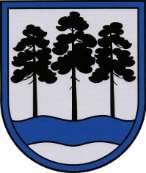 OGRES  NOVADA  PAŠVALDĪBAReģ.Nr.90000024455, Brīvības iela 33, Ogre, Ogres nov., LV-5001tālrunis 65071160, fakss 65071161, e-pasts: ogredome@ogresnovads.lv, www.ogresnovads.lv PAŠVALDĪBAS DOMES SĒDES PROTOKOLA IZRAKSTS26.§Par nekustamā īpašuma “Glāznieciņi”,  Suntažu pag.,  Ogres nov., atsavināšanuSuntažu pagasta pārvaldē 2019.gada 4.februārī ir saņemts H. B., dzīvojoša  [dzīvesvietas adrese], 2019.gada 28.janvāra iesniegums (reģistrēts ar Nr. 2.1.-12/26) par  nekustamā īpašuma “Glāznieciņi”, Suntažu pag., Ogres nov., kadastra numurs 7488 006 0069, atsavināšanu. Nekustamais īpašums “Glāznieciņi”, Suntažu pag., Ogres nov., kadastra numurs 7488 006 0069, ir reģistrēts Suntažu pagasta zemesgrāmatas nodalījumā Nr. 100000581957 (turpmāk tekstā – Nekustamais īpašums), īpašuma tiesības nostiprinātas Ogres novada pašvaldībai.Nekustamais īpašums sastāv no zemes vienības ar kadastra apzīmējumu 7488 006 0067 0,0272 ha platībā. Nekustamais īpašums nav apbūvēts, nav iznomāts, tas netiek izmantots. Nekustamais īpašums nav nepieciešams pašvaldībai un tai pakļautajām institūcijām tām noteikto funkciju izpildes nodrošināšanai. Līdz ar to nepastāv normatīvajos aktos noteiktie ierobežojumi lēmuma pieņemšanai par nekustamā īpašuma atsavināšanu. Noklausoties Ogres novada pašvaldības Suntažu pagasta pārvaldes vadītāja Valda Ancāna ziņojumu un pamatojoties uz likuma “Par pašvaldībām” 21.panta pirmās daļas 17.punktu, Publiskas personas  mantas atsavināšanas likuma 3.panta pirmās daļas 1.punktu; 4.panta otro daļu, 5.panta pirmo daļu; balsojot: PAR – 13 balsis (E.Helmanis, G.Sīviņš, S. Kirhnere, M.Siliņš, Dz.Žindiga, Dz.Mozule, D.Širovs, A.Mangulis, J.Laptevs, M.Leja, J.Iklāvs, J.Latišs, E.Bartkevičs), PRET – nav, ATTURAS – nav,Ogres novada pašvaldības dome NOLEMJ:Atsavināt mutiskā izsolē ar augšupejošu soli Ogres novada pašvaldībai piederošo nekustamo īpašumu  “Glāznieciņi”, Suntažu pag., Ogres nov., kadastra numurs 7488 006 0069, ar kopējo platību 0,0272 ha. Uzdot Suntažu pagasta pārvaldes vadītājam veikt 1.punktā minētā nekustamā īpašuma novērtēšanu viena mēneša laikā no šā lēmuma pieņemšanas dienas. Novērtējumu iesniegt Ogres novada pašvaldības īpašumu objektu izsoles komisijai. Uzdot Ogres novada pašvaldības īpašumu objektu izsoles komisijai normatīvajos aktos noteiktajā kārtībā noteikt 1.punktā minētā nekustamā īpašuma izsoles sākumcenu, apstiprināt izsoles noteikumus un organizēt izsoli.Uzdot Ogres novada pašvaldības īpašumu objektu izsoles komisijai nenotikušas izsoles gadījumā, rīkot otro izsoli ar augšupejošu soli un pazeminot izsoles sākumcenu normatīvajos aktos noteiktajā apmērā, savukārt otrās nesekmīgās izsoles gadījumā rīkot trešo izsoli ar augšupejošu soli, un pazeminot izsoles sākumcenu normatīvajos aktos noteiktajā apmērā.Uzdot Suntažu pagasta pārvaldes vadītājam sagatavot un organizēt pirkuma līguma noslēgšanu ar izsoles uzvarētāju viena mēneša laikā pēc izsoles rezultātu apstiprināšanasKontroli par lēmuma izpildi uzdot pašvaldības izpilddirektoram Pēterim Špakovskim. (Sēdes vadītāja,domes priekšsēdētāja E.Helmaņa paraksts)Ogrē, Brīvības ielā 33Nr.42019.gada 21.martā 